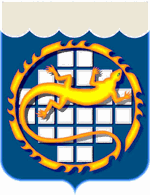 Муниципальное бюджетное общеобразовательное учреждение «Лицей №23»(МБОУ «Лицей №23»)_________________________________________________________________________.Озёрск Челябинской области; ул.Блюхера 1-а, тел. 2-92-45; факс (351-30) 2-54-85E-mail: sch23-ozersk@mail.ru; сайт: www.лицей23.рфИНН7422023094 КПП 741301001 ОГРН 1027401185239 ОКПО 49116493Наименование:  Муниципальное бюджетное общеобразовательное учреждение "Лицей №23"Краткое наименование МБОУ «Лицей №23»л/с 20696Ч07490, 21696Ч07490Управление по финансам администрации Озерского городского округа (МБОУ «Лицей №23» л/сч 20696Ч07490) Банк: Отделение Челябинск Банка России УФК по Челябинской области г.Челябинск БИК 017501500Единый казначейский (банковский) счет 40102810645370000062Казн. сч. 03234643757430006900ОГРН 1027401185239ИНН 7422023094КПП 741301001Директор Лукьянова Елена Анатольевна, действующая на основании уставаГлавный бухгалтер  Е.В. ГлуховаАдрес 456780; Челябинская обл.; г. Озерск  Блюхера; 1а;ОКАТО 75543000000;ОКПО 49116493ОКВЭД 85.14Директор								 Е.А. Лукьянова